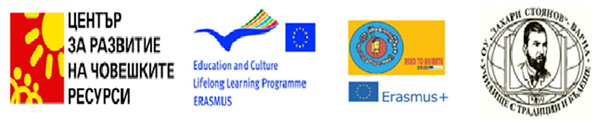 REPORT OF 6TH LTT ON – LINE MEETINGErasmus+ Project“Read to Animate”2018-1-PT01-KA229-047425ZACHARY STOYANOV PRIMARY SCHOOLVARNA, BULGARIA17.05, 18.05, 28.05, 31.05 and 1.06.2021Introduction1. – Attendance2.– Welcoming3. – Activities3.1 – ITC Students Activities3.2 – Teachers Pedagogical Meetings3.3 – Social activitiesConclusionIntroductionThis report concerns the development of the sixth international meeting held in Varna – Bulgaria, from 17.05, 18.05, 28.05, 31.05 and 1.06.2021, hosted by Bulgarian partner ZACHARY STOYANOV PRIMARY SCHOOL. The partners from Portugal, Poland, Estonia, Italy and Greece took part in it.The meeting in Bulgaria was held by distance online, through internet due to safety measures for the Covid-19 pandemic. The host school and all partner schools used zoom link to organize the activities. Five live video conferences were held where partners from Greece, Poland, Estonia, Italy, Portugal and Bulgaria as a host school were all present. The host partner provided the meeting platform to visitor partners and organized online live workshops and live virtual sightseeing tours for each day. The appraisal process aims to analyze the whole planning of the meeting and its development, according to the general lines in order to guarantee standards of quality for activities and outcomes of the project.1 – AttendanceRepresenting the “Szkola Podstawowa im. ks. S. Konarskiego w Wielkiej Wsi”, Poland:TEACHERS: Renata Borkowska, Adam Kubera, Agnieszka Janina;  STUDENTS: Zofia Malicka, Alicja Wojcik, Maja Motylska,Hanna Widera, Dorota Karlowska, Sara Nabaglo,Wiktoria Grudnik, Blanka Borusiewicz, Bianka Wisniewska, Kinga Tomczy, Maksymilian Pac, Aleksandra Salega, Roksana Wolinska, Gabriela Jackowska, Julia Marek;Representing the school “Istituto Comprensivo 1 Taormina”, Italy: Teachers: Trimarchi Giuseppa Domenica, Foti Angela Fortunata, Ranno Giorgia; STUDENTS: Flavia Soraci, Andrea Curcuruto, Greta Sturiale, Martina Cacopardo, Stefano Matta, Serena Muscolino, Ginevra D’Agostino, Rim Khouribeck, Marco Cicala, Eleonora RatoneRepresenting the school “Tarvastu Gumnaasium”, Estonia: Teachers: Marika Kovru, Küllike Bärengrub, Kairi Puidet, Romet Koser, Reigo Mänd;  STUDENTS: Petrik Rähn, Keirit Jõgi,	 Lisandra Laar, Marta Reilson, Berit Vaarman, Tauri Tuul, Remi Zieds, Delisa Tokman, Karoliina Puidet;Representing the school “Experimental Intercultural Junior High School of Acharnes”, Greece: Teachers: Taliadourou Eleni, Abati Alexandra, Stasinos Christos, Borbolis Athanasios, Psomas Ioannis STUDENTS:Laghoni Theodora, Doukas Konstantinos, Lipiridis Nikitas, Kiriakidis Anastasios, Spiliopoulou Nikoletta, Bourothanasopoulou Eleni, Xanthopoulou Magda, Karageorgiou Argyro, Livanios Konstantinos, Kavalaris Lefteris, Gogos Stelios, Briolas Thanasis,Tachou Chryssa, Livaniou Natalia,Argyrou Aggeliki, Tsampalika Anastasia, Grammatikogianni Eleana, Ikonomopoulou Evdokia, Kiriaki Kiki, Kefala Nefeli, Skomvouli Stella, Mavrommati Ioanna, Taliou Aggeliki, Samourgasidi Olga,Representing the school “Agrupamento de Escolas António Correia Oliveira”, Portugal:Teachers:• Rui Paulo Martins de Oliveira Santos, Maria Alice Fangueirinho Pimenta, Paula Alexandra Soares, Maria Manuela Ferreira da Costa Tavares, Adília Maria de Faria Terra, Ana Catarina Pinto Couto, Maria de Fátima Ribeiro Gomes, Filomena Carla Maciel da Silva Oliveira, José Eduardo Regado Pilar, Manuel do Vale Fernandes Meira, Aida Marina Valente Meira;Students:Alice Garrido Losa, Beatriz Faria de Oliveira, Bruna Amélia Maranhão Fernandes, Catarina Fontes Lima, Constança Igreja da silva, Cristiano da quinta Martins, Gonçalo Agostinho Couto Rodrigues,Helena Carvalho Paterna Coutinho, Hugo Rodrigues Peixoto, Joana Fontes Lima, João Campos Pereira, Leonor Martins Vale, Leonor Quintas Moreira, Mafalda Alves Lopes, Maria Azevedo Sousa,Maria Carolina Branco Antunes, Matilde Faria Neiva Enes, Nicolle Luiza Messner Duque, Pedro Hipólito de Queirós, Rita Gomes Durães, Rodrigo Monte Reis, Sofia Cristina Maia Gonçalves,Teresa Santos Lopo,Tomás da Silva Moreda, Adriana Marrucho Silva, Amália Couto Torres, Beatriz do vale Carvalho, Clara Ladeira Guimarães da Silva, Dinis Enes Pereira, Diogo Lima Rodrigues, Eva da Torre Caseiro, Gustavo da Costa Maciel, Gustavo Marques Brás, José Daniel Querido Alves Vieira, Juan Diego Castro, Júlia Nogueira Ramos do Monte, Lara Castro Lopes, Lara Torres Soares, Lucas Neiva Silva, Mafalda Coelho Araújo, Maria Clara Capitão de Menezes Cabral, Maria Eduarda Caetano Inácio,Nicole Kozakevic Macedo Macedo, Sarah Isolina Peauger, Sebastião Carvalho da Silva Oliveira,Tiago Eiras Morais, Tomás Boaventura Gonçalves, Tomás Enes Venda;Representing the host school “ZACHARY STOYANOV “PRIMARY SCHOOL, Varna, BulgariaTEACHERS:1.Yuliya Vicheva Dobreva, Dobrina Vasileva Koprinkova, Georgi Todorov, Polina Stavreva, Plamen Palanchov;STUDENTS :Martin Plamenov Zlatinov, Viktoriya Vladkova Ivanova,  Ivana Ivanova Atanasova, Melina Мilenova Nikolova, Boris Nikolaev Mihaylov, Simeon Vladimirov Trifonov, Mladen Vachkov, Liliya Valcheva,Nikolay Nikolaev Yordanov,Zarina Nikitova, Viktor Кristiyan Velkov, Aleksander Trendafilov,Yoan Sokolarski, Eria Rashkova, Koray Shaban, Ivet Petrova, Ivayla Borislavova.2 – WelcomingThe participant students and teachers of all countries met live on an internet meeting platform hosted by the Bulgarian Erasmus+ team of ZACHARY STOYANOV PRIMARY SCHOOL. The Bulgarian students and teachers introduced themselves and welcomed the students and teachers of the other countries. Every workshop and virtual sightseeing tour was documented on video through the meeting platform. A visit to the host school facilities was done. In the guided tour the students and the teachers presented their education system, explained the teaching concept, method applied and examples of good practices applied in them, in practice at their own school. In addition, during this first contact with the host school, the principles, values and guidelines to foster better educational responses for each student were identified and commented. This visit made one realize how important it is to know the daily school life.3 – ActivitiesDuring the week, several activities were carried out even though it was quite difficult to coordinate the teams on live.3.1 - ITC Students Activities The students were either in groups at school, or at their home just like the case of Poland. The students had the opportunity to share their knowledge, to understand the program contents that was being taught and to intervene in different subjects.  The video about the history of our school and activities made until now was shown.  A students’ workshop was organized by our Art teacher Dobrina Koprinkova to make a card with foil decoration of a bull, the element from the oldest golden treasure, found near Varna and a puzzle of The Palace of Sports and Culture in Varna. Another workshop with lego figures was held too. Students from every partner school made animations using them.A presentation about history of our hometown Varna, archaeological museum, Aladja monastery and clips, made by Bulgarian students about their favourite places – seaside garden, dolphinarium, famous monuments, Palace of Sports and Culture, Archaeological museum, the oldest golden treasure etc. were showed. Anri Kulev/ a famous Bulgarian animator/was invited by our team to explain some techniques which he used in his animations. He chose two of our students to take part in The International Animation festival Arlekin In Varna on 2nd June, 2021. They will show their animations, made during the project and study about sand technique. Another 8 students from our school will take part in The World Animation Festival again in Varna, Bulgaria in September/13.09 – 17.09/All partners represented the famous animators from their countries and some of their animations. The animation festival was organized with the best animations made by our students during the project work. The voting was in four categories: pixalisation, clay animation, paper cut out animation and booktrailers.  Evaluation results are on:https://docs.google.com/presentation/d/1LFKWDpVudq2zefCzGs_UPlxS51LbRzM-CRCgvQfqtew/edit?usp=sharingDuring the meeting our partners were acquainted with the history of Cyrillic alphabet and its creators – Bulgarian brothers Cyrill and Methodii.During these interaction days the students were improving English language through intensive listening and speaking, teamwork with cooperation of one and another, decision making with permanent dialogue, problem solving according to the circumstances, flexibility ability in every day performance. The skills for which the students were motivated were performed with correction, interest and mutual involvement. These cognitive and social achievements were successfully reached. Through animation activities they were involved in the history of each country and had the chance to exchange different experiences and knowledge.3.2 – Teachers’ Pedagogical MeetingsConcerning teachers' pedagogical meetings, we all agreed about the final activities and the final report of the project.For the evaluation of our meeting, a Google Forms questionnaire will be applied to the teachers and the students, to be provided with wide objective criteria. Concerning the dissemination, our meeting will be communicated in local newspapers, social networks (Facebook, Instagram, YouTube). In addition, the most valuable products of the project will be done and uploaded to the website and eTwinning platform. ConclusionThe aims of this sixth project LTT were successfully achieved.                                                                                 Yuliya Dobreva- project coordinator